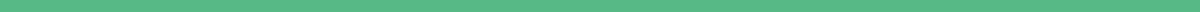 Us-Cert Incident Reporting TimelinesIntroductionThe United States Computer Emergency Readiness Team (US-CERT) plays a crucial role in the nation's cybersecurity framework by providing timely and actionable information to protect against cyber threats. Reporting cyber incidents to US-CERT is essential for national security, enabling a coordinated response to mitigate and prevent further damage. This report outlines the key incident reporting timelines and requirements for organizations to comply with US-CERT guidelines.1. Reporting Categories and TimelinesUS-CERT categorizes incidents based on their severity and potential impact. Each category has specific reporting timelines to ensure prompt and appropriate responses.1.1. Category 1: Emergency (Critical Infrastructure)Definition: Incidents that pose an immediate threat to critical infrastructure, national security, or public health and safety.Reporting Timeline: Within 1 hour of detection.Examples: Large-scale denial of service attacks, significant data breaches affecting critical infrastructure, and malware infections on systems controlling critical operations.1.2. Category 2: Significant IncidentDefinition: Incidents that have a significant impact on an organization's operations or pose a substantial threat to national security or public confidence.Reporting Timeline: Within 2 hours of detection.Examples: Targeted cyberattacks on major financial institutions, widespread ransomware attacks, and breaches involving sensitive government data.1.3. Category 3: Moderate IncidentDefinition: Incidents that have a moderate impact on an organization's operations but do not pose an immediate threat to national security or critical infrastructure.Reporting Timeline: Within 4 hours of detection.Examples: Unauthorized access to non-critical systems, phishing campaigns that do not result in significant data loss, and malware infections on non-critical systems.1.4. Category 4: Minor IncidentDefinition: Incidents that have a minor impact on an organization's operations and do not pose a threat to national security or critical infrastructure.Reporting Timeline: Within 24 hours of detection.Examples: Low-level malware infections, unsuccessful phishing attempts, and minor data breaches involving non-sensitive information.1.5. Category 5: Ongoing Malicious ActivityDefinition: Incidents involving ongoing malicious activity that has not yet caused significant damage but could escalate if not addressed.Reporting Timeline: Within 1 hour of detection.Examples: Detection of advanced persistent threats (APTs) or indicators of compromise (IOCs) suggesting a potential larger attack.2. Reporting Process2.1. Initial NotificationContent: Initial reports should include basic information about the incident, such as the type of incident, affected systems, and initial assessment of impact.Method: Submit the report through US-CERT's online reporting portal, email, or phone.2.2. Follow-Up ReportsContent: Provide detailed information as it becomes available, including root cause analysis, mitigation actions taken, and any further impact assessment.Frequency: Continuous updates should be provided as new information is discovered and the situation evolves.3. Legal and Regulatory ComplianceFederal Agencies: Must comply with the Federal Information Security Modernization Act (FISMA) reporting requirements and coordinate with the Department of Homeland Security (DHS) and other relevant agencies.Private Sector: While reporting is generally voluntary, compliance with US-CERT guidelines can enhance an organization's cybersecurity posture and support national security efforts.4. Best PracticesPreparedness: Develop and maintain an incident response plan that includes procedures for reporting to US-CERT.Training: Regularly train employees on recognizing and reporting cyber incidents.Communication: Establish clear lines of communication with US-CERT and other relevant authorities to facilitate timely reporting and response.ConclusionTimely and accurate reporting of cyber incidents to US-CERT is vital for national cybersecurity. Adhering to the established timelines and processes ensures a coordinated response, minimizing the impact of cyber threats and enhancing the overall security posture of organizations and the nation.